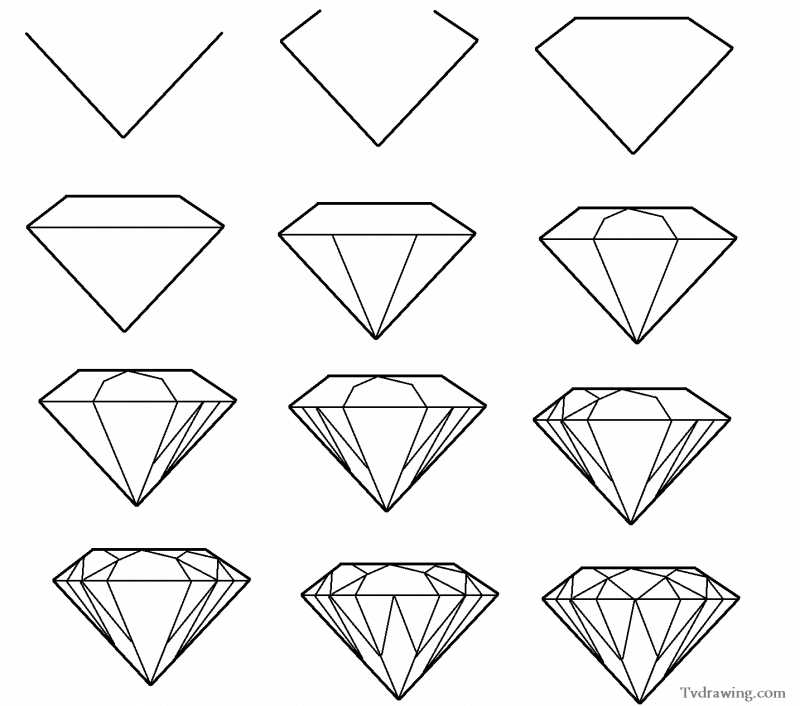 Bachelor in het onderwijs: kleuteronderwijsThomas More| Lepelstraat 2 | 2290 VorselaarVoorbereiding begeleide activiteitVoorbereiding begeleide activiteitNaam van de student: /Klas: Derde kleuterklas School: /Leeftijd: 5-jarigenNaam mentor: /Tijdstip: /VOORBLADVOORBLADTitel (aard van de activiteit, thema): Verwerkingsactiviteit: ‘Het groentenmannetje’ Thema: “Waar komt ons eten vandaan?”Titel (aard van de activiteit, thema): Verwerkingsactiviteit: ‘Het groentenmannetje’ Thema: “Waar komt ons eten vandaan?”Beginsituatie: /Beginsituatie: /Differentiatie (verplicht vanaf semester 3): De kleuters kiezen zelf wat ze gebruiken/de kleuters mogen slechts beperkte materialen gebruikenDe kleuters maken hun eigen groentenmannetje/de kleuters moeten allemaal hetzelfde mannetje makenDe kleuters nemen zelf de foto’s voor het stopmotionfilmpje/de leerkracht neemt de foto’sDifferentiatie (verplicht vanaf semester 3): De kleuters kiezen zelf wat ze gebruiken/de kleuters mogen slechts beperkte materialen gebruikenDe kleuters maken hun eigen groentenmannetje/de kleuters moeten allemaal hetzelfde mannetje makenDe kleuters nemen zelf de foto’s voor het stopmotionfilmpje/de leerkracht neemt de foto’sDoelstellingen:Doelstellingen:Organisatie: De activiteit zal over twee dagen plaats vinden. De kleuters maken eerst hun eigen mannetjes en daarna een stopmotionfilmpje. Dit doen ze beiden in groepjes (4 of 5 kleuters). Voor de uitleg van de opdrachten en de inleiding zitten ze in de zithoek. De leerkracht voorziet zelf al het materiaal. Organisatie: De activiteit zal over twee dagen plaats vinden. De kleuters maken eerst hun eigen mannetjes en daarna een stopmotionfilmpje. Dit doen ze beiden in groepjes (4 of 5 kleuters). Voor de uitleg van de opdrachten en de inleiding zitten ze in de zithoek. De leerkracht voorziet zelf al het materiaal. Afspraken:De kleuters hebben respect voor het materiaalDe kleuters luisteren naar de leerkracht en naar elkaarDe kleuters laten hun plaats proper achter Afspraken:De kleuters hebben respect voor het materiaalDe kleuters luisteren naar de leerkracht en naar elkaarDe kleuters laten hun plaats proper achter Materiaal:Een groentenmannetjeVerschillende soorten groenten: wortel, prei, selder, komkommer, courgette, koolrabi, bonen, maïs, pastinaak, sla, paprika, radijsjes, …MesjesHechtingsmaterialen: ijzerdraad, tandenstokers, satéstokjes, lijm, …FototoestelDoosSmartboardMateriaal:Een groentenmannetjeVerschillende soorten groenten: wortel, prei, selder, komkommer, courgette, koolrabi, bonen, maïs, pastinaak, sla, paprika, radijsjes, …MesjesHechtingsmaterialen: ijzerdraad, tandenstokers, satéstokjes, lijm, …FototoestelDoosSmartboardBronnen: Inspiratie gehaald uit trailer voorstelling ‘Lelegüm’ van Theater De Spiegel: Van Ransbeeck, K. (2011). Lelegüm. Geraadpleegd op 11 april 2020 via https://www.despiegel.com/nl/production/50/lelegmBronnen: Inspiratie gehaald uit trailer voorstelling ‘Lelegüm’ van Theater De Spiegel: Van Ransbeeck, K. (2011). Lelegüm. Geraadpleegd op 11 april 2020 via https://www.despiegel.com/nl/production/50/lelegmKernwoorden: Groenten, groentenmannetje, mannetje, verdrietig, gelukkig, ontwerpen, tekening, bewegen, praten, nadenken, maken, wortel, prei, selder, komkommer, courgette, koolrabi, bonen, maïs, pastinaak, sla, paprika, radijsjes, snijden, mes, vast maken, benen, armen, gezicht, stopmotionfilmpje, foto’s, fototoestel, …Kernwoorden: Groenten, groentenmannetje, mannetje, verdrietig, gelukkig, ontwerpen, tekening, bewegen, praten, nadenken, maken, wortel, prei, selder, komkommer, courgette, koolrabi, bonen, maïs, pastinaak, sla, paprika, radijsjes, snijden, mes, vast maken, benen, armen, gezicht, stopmotionfilmpje, foto’s, fototoestel, …IndividueelIn samenwerking metOvergenomen uitIndividueelIn samenwerking metOvergenomen uitOm te onthouden (achteraf in te vullen):Om te onthouden (achteraf in te vullen):LESVERLOOP                                                                                                               (opbouw + impulsen)Inleiding:De kleuters hebben ’s morgens een impressie gekregen rond het ‘Groentenorkest’. De leerkracht speelde samen met een handpop van een kok, een soort van poppenkast. Hierbij kwamen de groenten tot leven en maakte ze ‘muziek’. De groenten die muziek konden maken, hadden ook nog een vriendje. Dat vriendje was het ‘groentenmannetje’. Hij bestond uit verschillende soorten groenten maar kon geen muziek maken. Hij kon wel iets anders, hij kon praten. Van daaruit zal de activiteit starten. Twee dagen later komt de leerkracht terug op deze impressie. De kleuters zitten in de kring en de leerkracht vraagt of ze nog weten wie er ook nog voor kwam in het poppenspel. Inderdaad! Het groentenmannetje. De leerkracht stelt hier nog enkele vragen over:Wat deed het groentenmannetje allemaal? Hoe zag hij er ook alweer uit? Wat kon het groentenmannetje? En wat kon hij net niet? Uit welke groenten bestond het groentenmannetje? Nadat de kleuters weer weten hoe hij eruit zag en wat hij allemaal deed, neemt de leerkracht het groentenmannetje er weer bij. Hij zegt: ‘Dag allemaal, hier ben ik weer! Ik heb gehoord van juf Marthe dat jullie gisteren jullie eigen groentenorkest gemaakt hebben? Wat vonden jullie ervan?’ Kleuters antwoorden. ‘Oh, dat is leuk om te horen! Zoals jullie al weten kan ik geen muziek maken, maar ik kan wel heel wat andere dingen: ik kan praten, springen, rollen, schuiven en nog veel meer bewegingen. Kunnen jullie dat ook?’ Kleuters antwoorden. ‘Ja? Laat meer eens zien dan! Ik doe een beweging en jullie doen mij zo goed mogelijk na!’ Kleuters doen bewegingen na:SpringenRollenIn handen klappenMet voeten stampenBuigenWuivenSchuiven…‘Dat hebben jullie al goed gedaan! Nu maken we het wat moeilijker. Ik doe 3 bewegingen achter elkaar en jullie moeten de volgorde van die bewegingen onthouden en nadoen als ik klaar ben. Dat zullen we eens proberen!’ Kleuters doen bewegingen na. ‘Super! Jullie mogen allemaal terug gaan zitten want ik heb nog iets mee gebracht voor jullie! Kijk maar ik heb een hele grote doos bij. Kleuter x, jij mag eens komen voelen in mijn doos! Wat voel je?’ Kleuter x antwoordt. ‘Haal er maar eens iets uit, welke groente is het?’ Kleuters antwoorden. ‘Ja inderdaad! En in de doos zitten nog veel meer groenten. Wie kan er eens een groente uithalen die begint met de letter ‘w’? En met de letter ‘k’?’ De kleuters halen alle groenten uit de doos aan de hand van de beginletters van de groenten. Kern:(Probleemstelling)Alle groenten liggen nu in het midden van de kring. De leerkracht zegt dat het groentenmannetje eventjes terug weg is. Ze vertelt dat hij eigenlijk een beetje verdrietig is. Hij heeft veel vriendjes die muziek kunnen maken, maar hij heeft geen één vriendje dat op hem lijkt. De leerkracht zegt dat hij dat echt heel jammer vindt en vraagt aan de kleuters of dat zij misschien zouden kunnen helpen. De leerkracht vraagt aan de kleuters of ze weten hoe dat ze kunnen helpen. De leerkracht laat nu even ruimte om de kleuters te laten denken en hun ideeën te laten verwoorden. 
De kleuters zullen hoogstwaarschijnlijk op het idee komen om van de groenten groentenmannetjes te maken. De leerkracht zal dit idee aanmoedigen en stelt hierbij enkele vragen:Wat hebben we daar allemaal voor nodig? Hoe kunnen we er het best aan beginnen? Hoe kunnen we de groenten aan elkaar bevestigen? Wat zou er kunnen mislopen? Waar moeten we zeker aan denken? (Ontwerpen)De leerkracht zegt dat ze het super leuk vindt dat de kleuters willen helpen om vriendjes te maken voor het groentenmannetje. De leerkracht zegt hierbij wel dat de kleuters niet zomaar kunnen beginnen aan hun groentenmannetje. Ze moeten eerst heel goed nadenken wat voor mannetje ze net gaan maken want er mogen geen groenten verspild worden. Daarom neemt de leerkracht er potlood en papier bij. Ze zegt dat de kleuters eerst een ontwerp moeten tekenen van hoe hun groentenmannetje eruit zal zien. De kleuters gaan allemaal ergens zitten waar ze kunnen tekenen. Ze mogen ook kleurpotloden gebruiken om hun ontwerptekening te maken. De leerkracht geeft tijdens het tekenen enkele impulsen: Hoe ga je eraan beginnen? Weet je al wat je gaat tekenen? Welke groenten ga je gebruiken? Wat heb je hier getekend? Hoe ga je dat in het echt maken? Hoe zal het mannetje kunnen staan? Wat voor gezicht krijgt jouw mannetje? Wanneer de kleuters klaar zijn met hun ontwerptekening mogen ze even gaan spelen tot dat iedereen klaar is met zijn ontwerp. Als iedereen klaar is roept de leerkracht al de kleuters terug in de kring. (Maken)De leerkracht neemt het groentenmannetje erbij. Het groentenmannetje zegt: ‘Dag allemaal, ik heb gehoord van juf Marthe dat jullie mij willen helpen! Dat vind ik echt super leuk van jullie. Ik ben wel benieuwd naar jullie ontwerpen, wie wil zijn ontwerp al eens laten zien en uitleggen wat erop staat? Kleuter x, jij mag je ontwerp al eens laten zien.’ Kleuter x laat zijn ontwerp zien en geeft de nodige uitleg erbij. ‘Wauw! Dat ziet er al een super leuk vriendje uit. Ik kan niet wachten om ze allemaal te ontmoeten.’De leerkracht legt het groentenmannetje weer even weg en zegt dat de kleuters nu echt aan hun groentenmannetje mogen beginnen. De leerkracht duidt vijf kleuters aan die mogen beginnen aan hun mannetje. Ze mogen hun ontwerp nemen en aan de tafel gaan zitten waar al enkele benodigdheden op liggen. De leerkracht zegt dat de kleuters alles mogen gebruiken maar als ze een mesje nodig hebben, moeten ze dat vragen en mogen ze dat enkel gebruiken als de leerkracht erbij is. De leerkracht geeft tijdens het maken van het mannetje enkel impulsen:Hoe ga je er aan beginnen? Wat heb je allemaal nodig? Hoe ga je het aan elkaar bevestigen? Wat ga je gebruiken voor de armen/benen/ogen/haren?Hoe ga je er voor zorgen dat je mannetje kan blijven staan? Kijk nog eens goed naar je ontwerp. Wat mist er nog? Hoe kan je jouw mannetje bewegen? Hoe kan je weten dat je mannetje stevig genoeg is? Wat zou ons groentenmannetje ervan vinden? (In gebruik nemen)Wanneer alle kleuters klaar zijn met hun groentenmannetje, zegt de leerkracht dat ze nog een goed idee heeft! Ze zegt tegen de kleuters dat ze het groentenmannetje wil verrassen. Ze wil het mannetje verrassen door een filmpje te maken met al zijn nieuwe vriendjes! En niet zomaar een filmpje maar een ‘stopmotionfilmpje’. De leerkracht vraagt aan de kleuters wie dat kent. Hoogstwaarschijnlijk zullen de meeste kleuters dit nog niet kennen. Daarom laat de leerkracht een voorbeeld zien van een stopmotionfilmpje op het smartboard: https://www.youtube.com/watch?v=f2cQoMwqQu4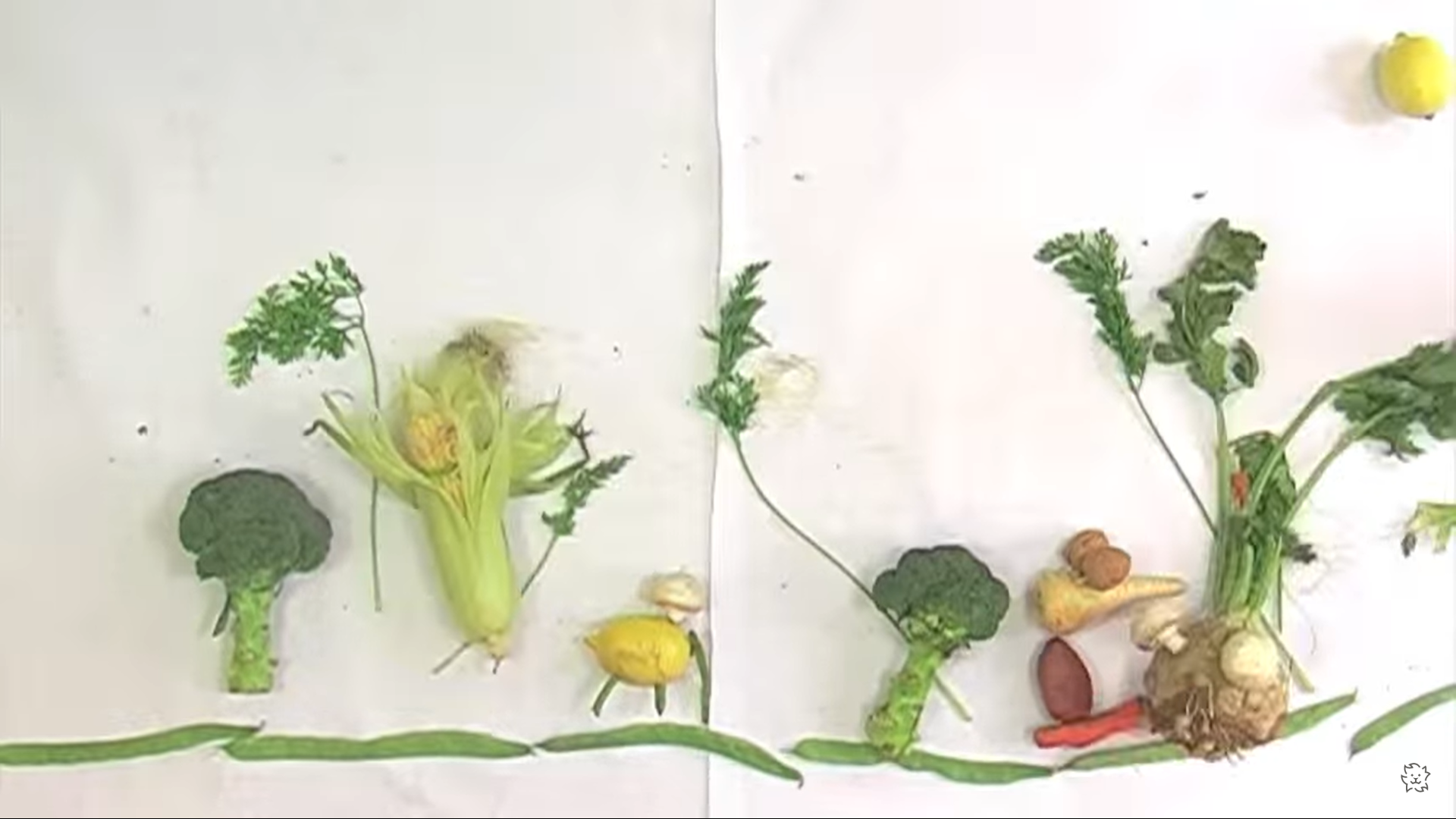 De leerkracht stelt hier enkele vragen bij:Wat zagen jullie allemaal in het filmpje?Uit wat was alles gemaakt?Hoe denken jullie nu dat het filmpje gemaakt is?In wat verschilt een stopmotionfilmpje met een gewoon filmpje?Hebben jullie al een idee hoe we er aan gaan beginnen? De leerkracht zegt dat het te moeilijk is om allemaal samen één filmpje te maken. Daarom verdeelt de leerkracht de klas in groepjes van 4 kleuters. Zo kunnen de kleuters allemaal een eigen filmpje maken met hun eigen groentenmannetjes. Later zal de leerkracht de filmpjes allemaal achter elkaar plakken zodat de kleuters één filmpje kunnen laten zien aan het groentenmannetje. 
De leerkracht kiest vier kleuters die als eerste een stopmotionfilmpje mogen komen maken. Het is een redelijk vrije opdracht dus de kleuters mogen om te beginnen een plaats kiezen waar ze graag hun filmpje willen maken. Nadat ze een plaats hebben gekozen mogen ze hun groentenmannetjes nemen en nadenken over een mogelijk verhaal. De leerkracht neemt er een blad bij en probeert de ideeën van de kleuters visueel duidelijk te maken. Wanneer de kleuters een verhaal hebben bedacht, mogen ze starten met het filmpje te maken. De leerkracht ondersteunt dit door instructies te geven aan de kleuters. De kleuters nemen wel zelf de foto’s en verzetten zelf de mannetjes. Doorheen heel deze activiteit geeft de leerkracht zoveel mogelijk impulsen om het filmpje in goede banen te leiden:Hoe moesten we nu weer zo’n filmpje maken? Wie gaat de foto’s nemen? Wie gaat de mannetjes verzetten? Hoe begon jullie verhaal ook al weer? Wat gebeurde erna? Hoe eindigt het verhaal? We moeten ervoor zorgen dat er geen handjes op de foto’s staan. Als je het mannetje verzet mag je het niet te ver zetten. Je moet het in veel stapjes doen. Wie gaat er nu foto’s nemen? Zou er nog iets kunnen gebeuren in het filmpje? …Slot:(Evalueren)Wanneer alle groepjes hun filmpje gemaakt hebben, zet de leerkracht de filmpjes achter elkaar. De kleuters zitten in de zithoek en de leerkracht zegt dat het filmpje voor het groentenmannetje helemaal af is! Ze vraagt aan de kleuters of ze het groentenmannetje even willen roepen, zodat hij kan komen kijken naar het filmpje. Het groentenmannetje komt tevoorschijn en zegt: ‘Ik ben er! Waarom riepen jullie mij?’ De kleuters zeggen dat ze een verrassing hebben voor het groentenmannetje. Ze vertellen dat ze een filmpje gemaakt hebben met allemaal nieuwe vriendjes in voor het groentenmannetje. Het mannetje is super blij en wil het filmpje heel graag zien! De leerkracht zet het filmpje op en de kleuters en het mannetje kijken samen naar het eindresultaat. Na het filmpje vraagt de leerkracht aan het groentenmannetje wat hij er van vond. Het groentenmannetje zegt: ‘Dat was het mooiste filmpje dat ik in mijn hele leven gezien heb! En wat waren dat allemaal leuke vriendjes! Mag ik ze nu ook in het echt ontmoeten juf Marthe?’ De leerkracht zegt dat het mannetje dat aan de kleuters moet vragen. ‘Liefste kindjes, mag ik alstublieft mijn vriendjes eens in het echt ontmoeten?’ De kleuters zeggen dat ze dit willen en gaan hun groentenmannetjes halen. De mannetjes maken allemaal kennis met elkaar en de kleuters mogen later hun mannetje mee naar huis nemen. (Met de restjes en overschot van de groenten zal later soep gemaakt worden zodat dit zeker niet verloren gaat en er geen eten verspilt wordt!)